Summary Report on Organ Donation Awareness Programme on 14th February,2020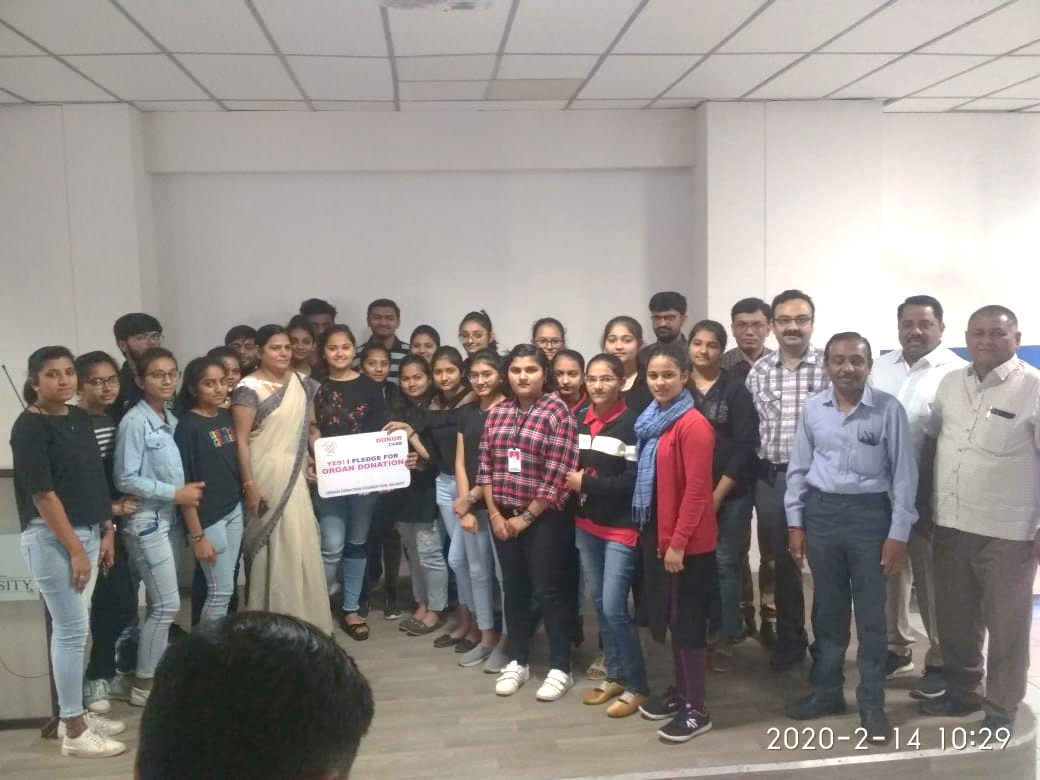 School of Physiotherapy invited Members of Organ Donation Foundation for Organ Donation Awareness Programme on 14th February, 2020 to spread awareness about an organ donation among students. 200 students have participated in the programme from 1st and 6th Semester BPT and 3rd Semester MRIT.Proceeding of the day was as follows:Co-ordinator of the: Dr. Ankita ChauhanCo-coordinator of the Programme: Dr. Kajal Pokar, Dr. Rajesh Vasava (PG Resident)Welcoming to the Member of Organ Donation Foundation 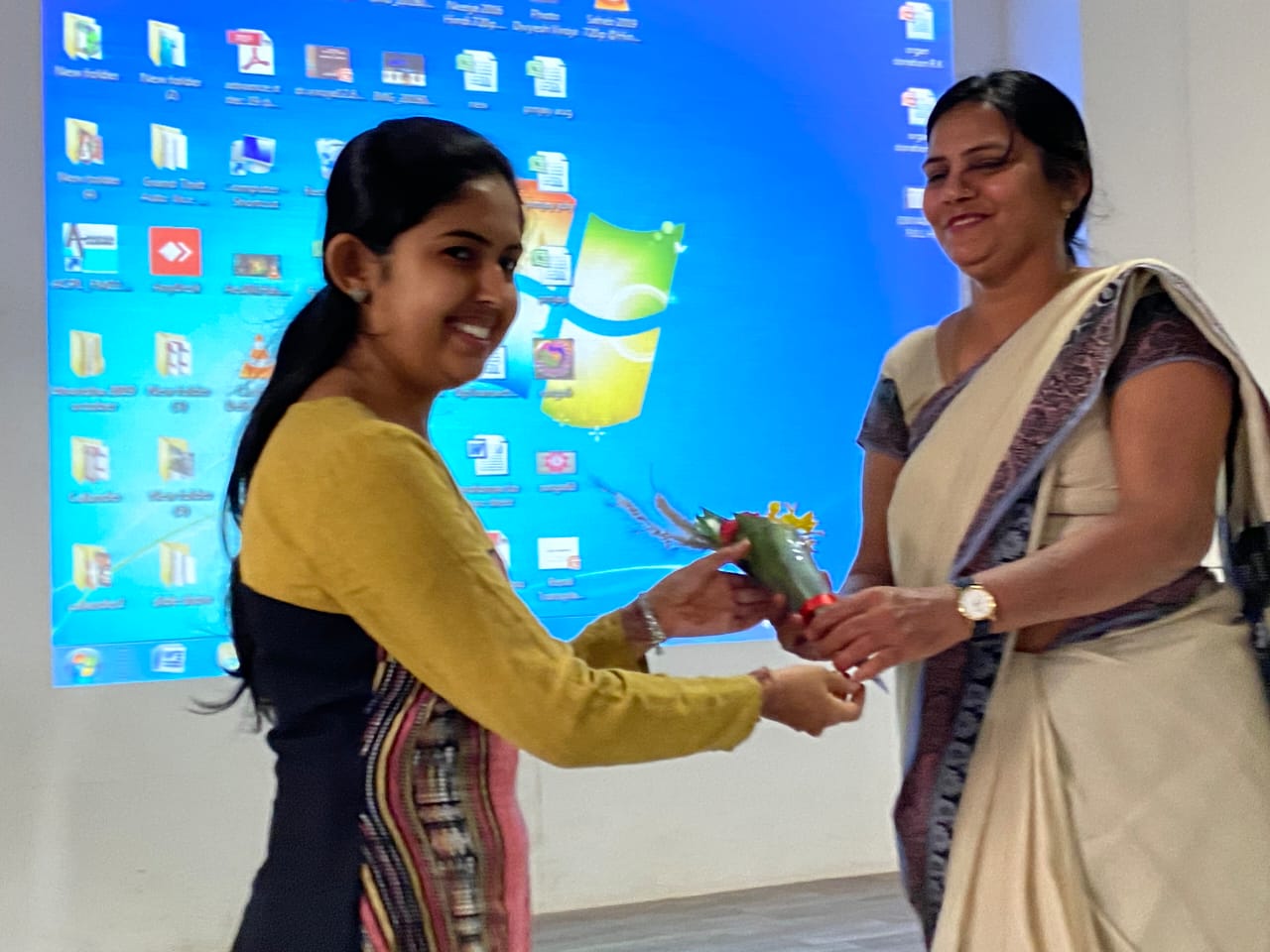 Expert session on an Importance of an Organ Donation by Dr. Divyesh Viroja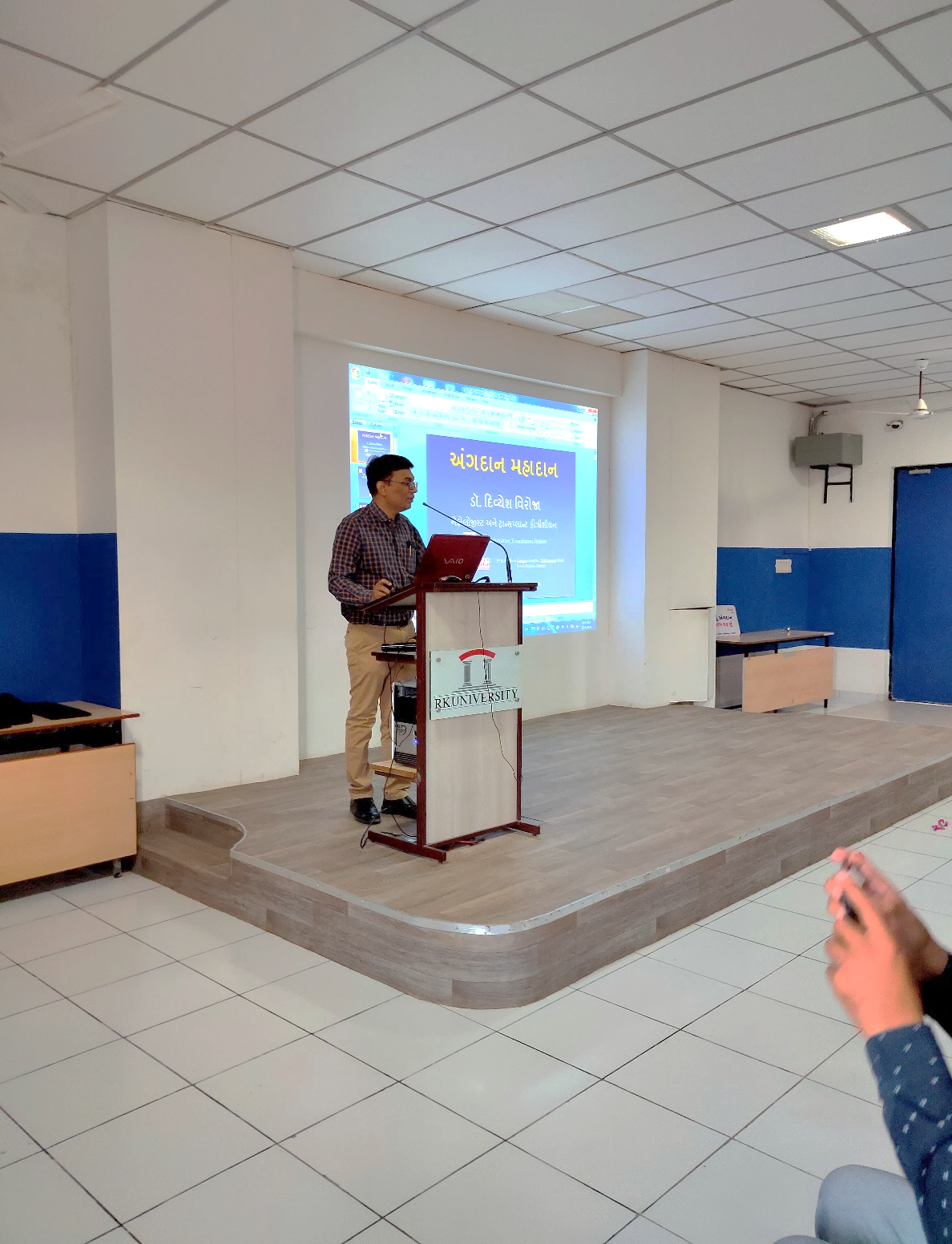 Expert session on When to Do Organ Donation by Dr. Sankalp Vanzara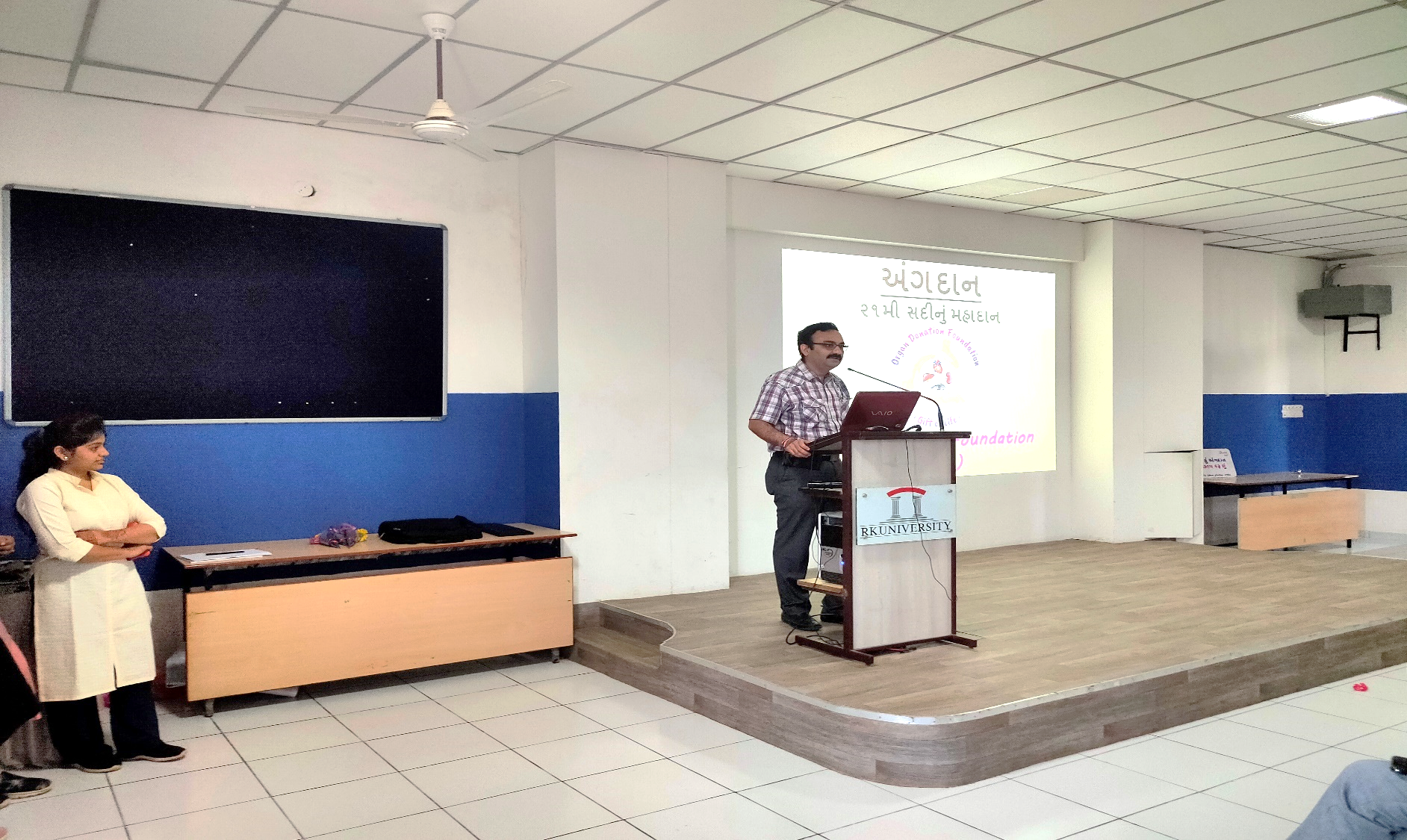 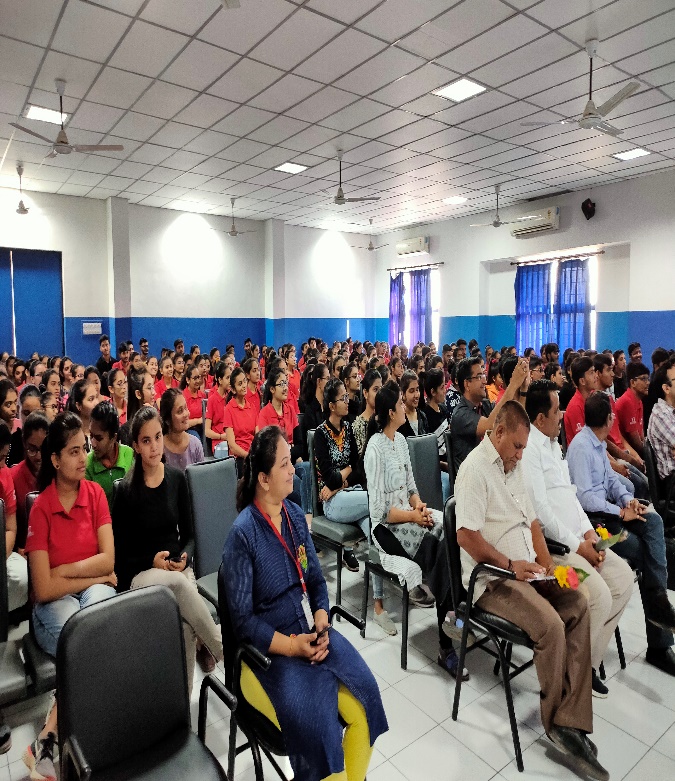 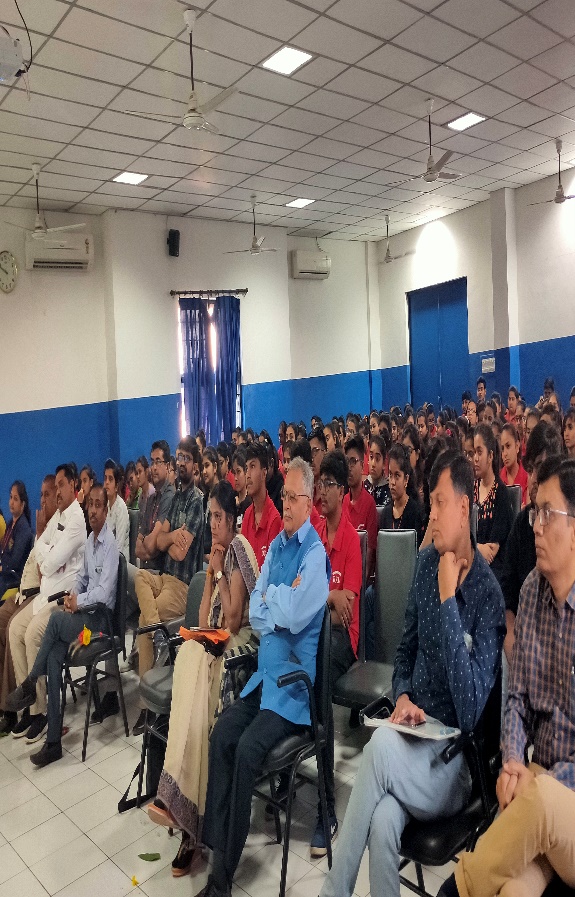 Vote of Thank to SPT, RK University by Dr. Pradeep Kansagra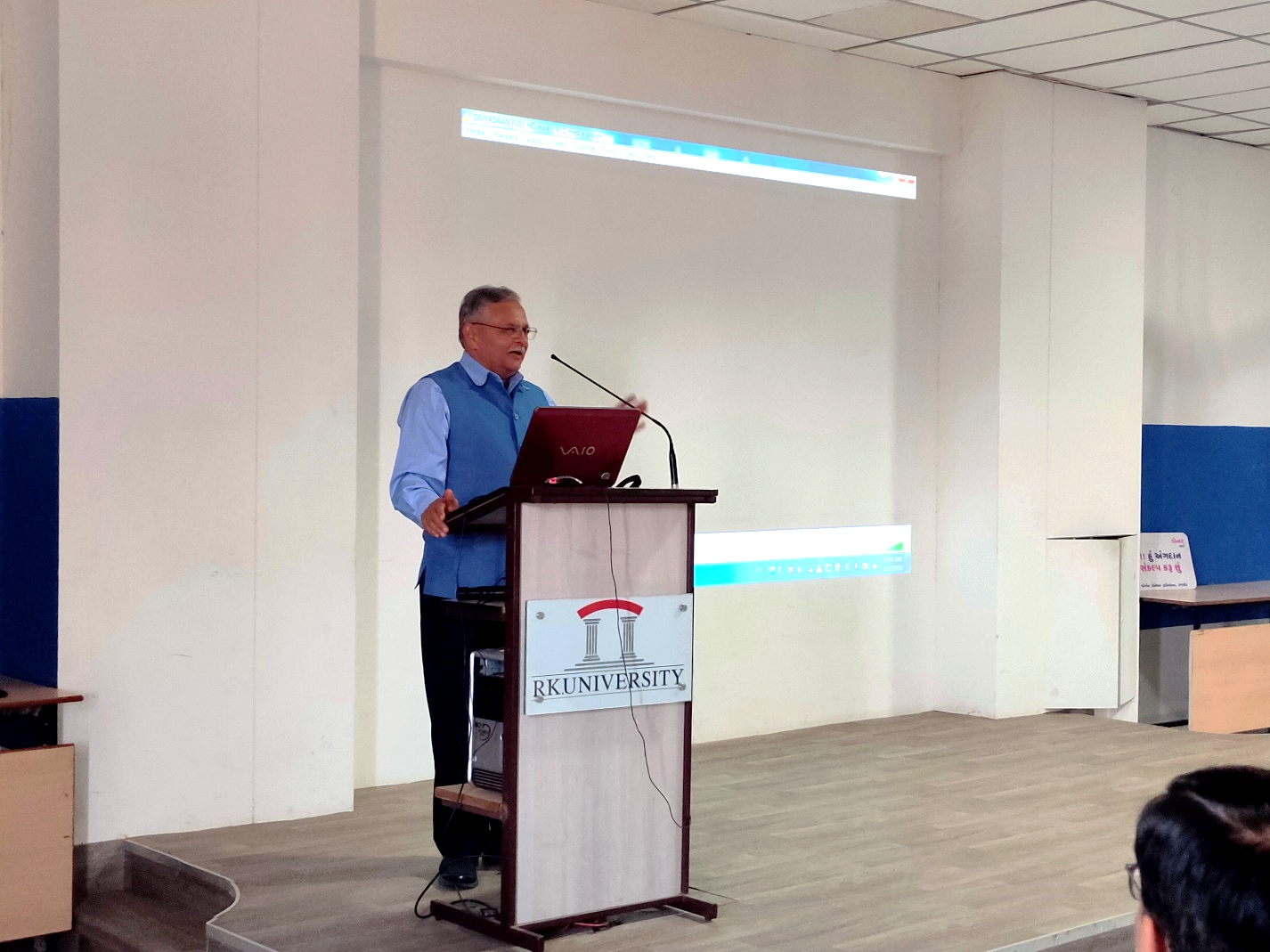 Facilitation of an Organ donor Ravindrabhai Bosamiya and his wife Jyotsanaben Bosamiya by Bhavnaben Mandali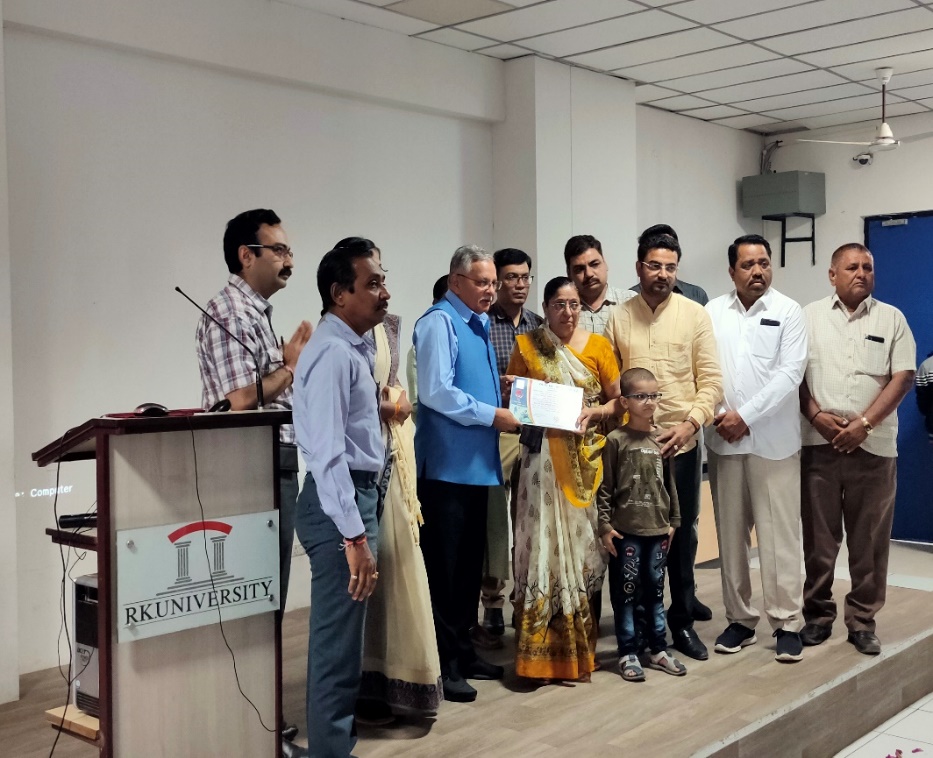 Pledge for Organ Donation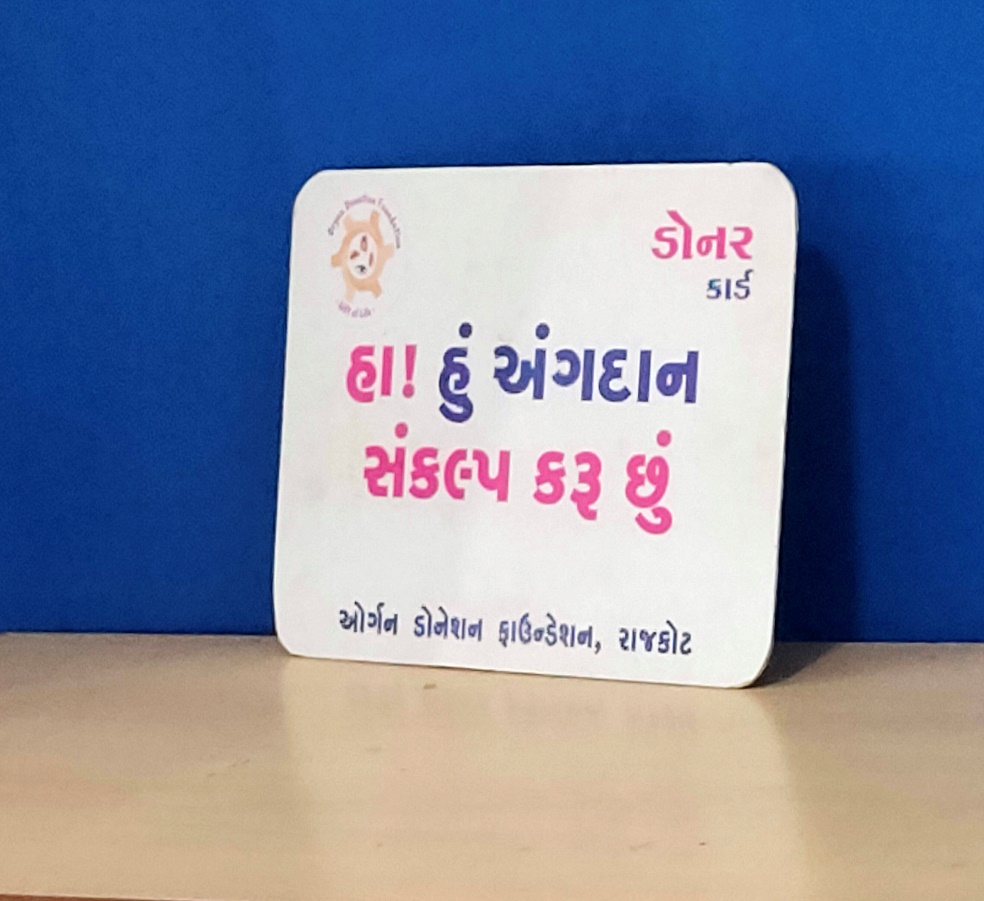 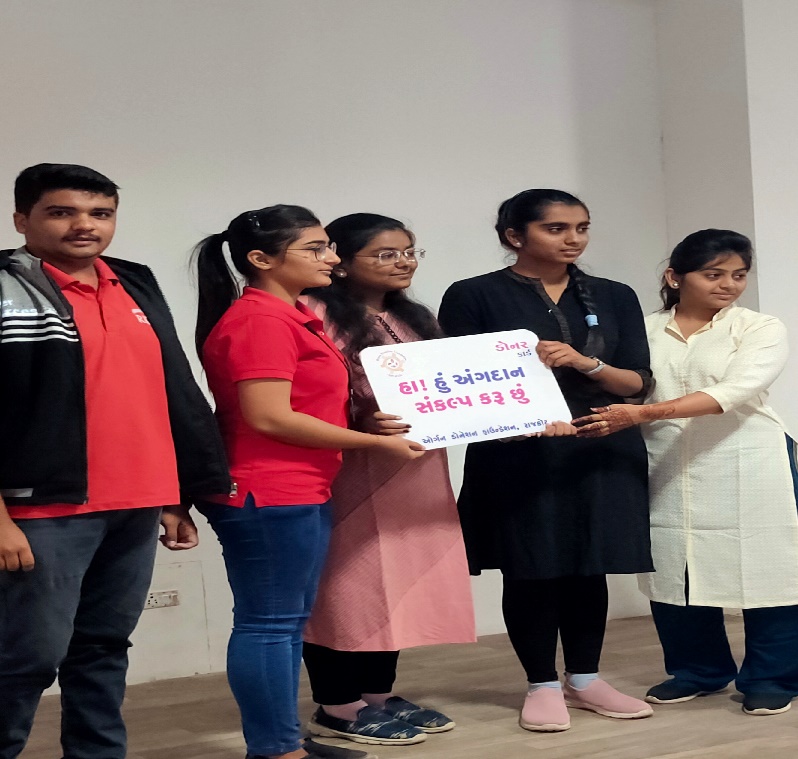 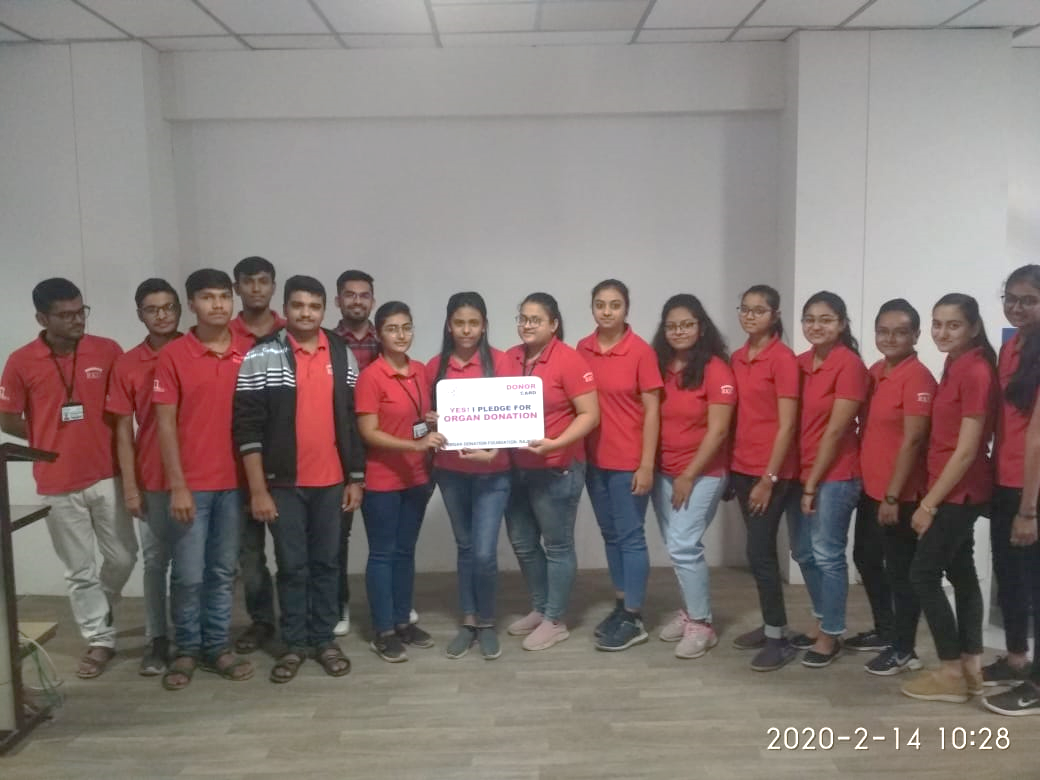 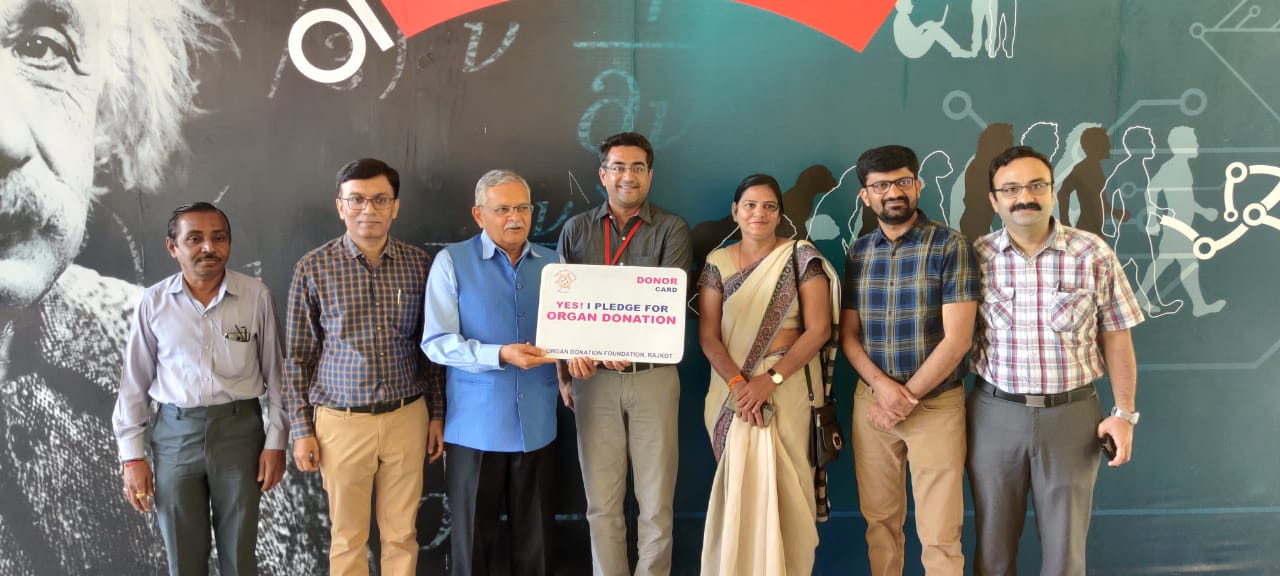 TIMEEVENT8:45 to 9:00 AMWelcoming of All Members of  Organ Donation Foundation by Faculties of SPT9:00 to 9:05 AMSocial Awareness about Organ Donation by Mansukh Bhai Talsaniya9:05 to 9:30 AMExpert session on an Importance of an Organ Donation by Dr. Divyesh Viroja (Nephron Surgeon at B.T. Savani Kidney Hospital Rajkot)9:30 to 10:00 AMExpert session on When to Do Organ Donation by Dr. Sankalp Vanzara (Critical Care Surgeon at B.T. Savani Kidney Hospital Rajkot)10:00 to 10:10 AMVideo Clipping of organ donor Late Radhika’s Life10:10 to 10:15 AMVote of Thank to SPT, RK University by Dr. Pradeep Kansagra (Trustee of B.T. Savani Kidney Hospital, Rajkot10:15 to 10:30 AMFacilitation of an Organ donor Ravindrabhai Bosamiya and his wife Jyotsanaben Bosamiya by Bhavnaben Mandali (Member of Organ Donation Foundation)10:30 to 10:35 AMStudents take pledge for organ donation by Mansukhbahi Talsaniya